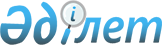 Об определении мест для размещения агитационных печатных материалов и помещений для проведения встреч с избирателями на территории Качирского района
					
			Утративший силу
			
			
		
					Постановление акимата Качирского района Павлодарской области от 08 декабря 2011 года N 348/11. Зарегистрировано Департаментом юстиции Павлодарской области 21 декабря 2011 года N 12-8-121. Утратило силу постановлением акимата Качирского района Павлодарской области от 21 августа 2014 года № 275/9      Сноска. Утратило силу постановлением акимата Качирского района Павлодарской области от 21.08.2014 № 275/9.

      В соответствии с пунктами 4 и 6 статьи 28 Конституционного Закона Республики Казахстан "О выборах в Республике Казахстан", пунктом 2 статьи 31 Закона Республики Казахстан "О местном государственном управлении и самоуправлении в Республики Казахстан" акимат Качирского района ПОСТАНОВЛЯЕТ:



      1. Определить:



      1) места для размещения агитационных печатных материалов на территории Качирского района согласно приложению 1;



      2) помещения для встреч кандидатов с избирателями согласно приложению 2.



      2. Акимам сельских округов принять меры по оснащению мест для размещения агитационных печатных материалов стендами, щитами и тумбами.



      3. Контроль за выполнением данного постановления возложить на руководителя аппарата акима района Р.М. Габидуллина.



      4. Настоящее постановление вводится в действие после дня его первого официального опубликования.      Аким района                                Н. Күлжан      "СОГЛАСОВАНО"      Председатель Качирской

      районной территориальной

      избирательной комиссии

      6 декабря 2011 года                        Т. Садыбеков

Приложение N 1       

к постановлению акимата района 

от 08 декабря 2011 года N 348/11 Места для размещения агитационных печатных материалов

Приложение N 2      

к постановлению акимата    

Качирского района       

от 08 декабря 2011 года N 348/11 Помещения, предоставляемые для встреч с избирателями
					© 2012. РГП на ПХВ «Институт законодательства и правовой информации Республики Казахстан» Министерства юстиции Республики Казахстан
				N п/п
Избирательный участок, село
Место размещения
1.Избирательный участок N 270, село БайконысУ здания сельского Дома культуры2.Избирательный участок N 271, село КызылтанУ магазина "Олжа" ИП "Онанян" (по согласованию)3.Избирательный участок N 272, село ТлеубайУ частного дома Кыдырбекова А.О. (по согласованию)4. Избирательный участок N 273, село ПесчаноеУ здания магазина ИП "Алеакпарова А." (по согласованию)5.Избирательный участок N 274, села ПесчаноеУ здания магазина "Уют" ИП  "Руденко", улица Шоссейная (по согласованию)6.Избирательный участок N 275, село ПесчаноеУ здания магазина ИП "Нукушев" (по согласованию)7.Избирательный участок N 600, село ПесчаноеУ здания магазина "Бахыт" улица Октябрьская (по согласованию)8.Избирательный участок N 276, село КарасукУ частного дома Гаер А.Д. (по согласованию)9.Избирательный участок N 278, село ЫнталыУ здания магазина ИП "Бостекпаев" (по согласованию)10.Избирательный участок N 279, село ТеренкольУ здания магазина "Бауржан" ИП "Сарсенбинов К.Б." (по согласованию)11.Избирательный участок N 280, село ТеренкольУ здания районного отделения АО "Казпочта"12.Избирательный участок N 281, 566 села ТеренкольУ здания магазина "Деловой" ИП "Скубаков", улица Зерноградская (по согласованию)13.Избирательный участок N 565 села ТеренкольУ здания Центра обслуживания населения14.Избирательный участок N 282, село БереговоеУ складского помещения элеватора КХ "Шаров" (по согласованию)15.Избирательный участок N 601, село БереговоеУ частного дома Уахитова К.Б. (по согласованию)16.Избирательный участок N 283, село Зеленая РощаУ частного дома Букаева Х.Ш. (по согласованию)17.Избирательный участок N 284, село ОсьмерыжскУ здания частного магазина ИП "Арынов" (по согласованию)18.Избирательный участок N 286, село ЛуговоеУ частного дома Костогай С.М. (по согласованию)19.Избирательный участок N 287, село ЖанабетУ частного дома Дмитриенко В.Ф. (по согласованию)20.Избирательный участок N 289, село ЖаскайратУ частного дома Бейсембаевой З.Н. (по согласованию)21.Избирательный участок N 290, село ПервомайскоеУ здания сельского клуба22.Избирательный участок N 291, село ЛесноеУ частного дома Нурпеисова С.С. (по согласованию)23.Избирательный участок N 292, село МотогулУ здания ТОО "Тромен Агро" (по согласованию)24.Избирательный участок N 293, село БлаговещенкаУ здания частного магазина Костючкова В.А. (по согласованию)25.Избирательный участок N 294, село ОктябрьскоеУ здания кафе ИП "Тыщенко В.А." (по согласованию)26.Избирательный участок N 295, село КалиновкаУ здания магазина "Камелия" (по согласованию)27.Избирательный участок N 296, село КызылдауУ здания магазина "Виктория" (по согласованию)28.Избирательный участок N 297, село КараталУ здания крестьянского хозяйства "Щевелев" (по согласованию)29.Избирательный участок N 298, село ФедоровкаУ здания магазина "Ассорти" ИП "Вильгельм А.Ф. ", улица Фрунзе (по согласованию)30.Избирательный участок N 299, село КонторкаУ частного дома Бакенова Т. (по согласованию)31.Избирательный участок N 300, 602 село ИвановкаУ здания магазина ИП "Дальке Р.Д.", улица Советов (по согласованию)32.Избирательный участок N 301, село НовоспасовкаУ здания магазина ИП "Ивченко" (по согласованию)33.Избирательный участок N 302, село ЮбилейноеУ частного дома Фриман Н.Н. (по согласованию)34.Избирательный участок N 303, село ЛьвовкаУ здания спортивно-оздоровительного комплекса КХ "Вильгельм" (по согласованию)35.Избирательный участок N 304, село ТимофеевкаУ частного дома Мухамедова А.Б. (по согласованию)36.Избирательный участок N 305, село ФрументьевкаУ здания магазина ИП "Бостекпаева" (по согласованию)37.Избирательные участки N 306, 567, село ВоскресенкаУ здания филиала АО "Казпочта"38.Избирательный участок N 307, село БерезовкаЩит на пересечении улиц Советов и Амангельды39.Избирательный участок N 310, село ТрофимовкаУ здания магазина "Мадина" ИП "Шанов Т.Н.", улица Сураганова (по согласованию)40.Избирательный участок N 311, село ТегистыкУ частного дома Бердыгожина Т.Т. (по согласованию)41.Избирательный участок N 312, село Жана-КурлусУ частного дома Кусаиновой О.Ж. (по согласованию)42.Избирательный участок N 313, село ПокровкаУ частного дома Карпаевой Б.К. (по согласованию)N п/п
Наименование сельского округа
Наименование села
Место проведения встречи
1.Байконысскийсело Байконыссельский Дом культуры, улица К. Есщанова2.Байконысскийсело Кызылтанчастный дом Темирова Р.К. (по согласованию)3.Байконысскийсело Тлеубайсельский клуб4.Песчанскийсело Песчаное1. здание ТОО "Агросервис Кереку", улица 50 лет КазССР, 1 (по согласованию);

2. здание ТОО "Племенной центр Песчанский", улица Аукционный, 3 (по согласованию)5.Песчанскийсело КарасукСельский клуб6.Теренкольскийсело ЫнталыЧастный дом Рахымжанова О.К. (по согласованию)7.Теренкольскийсело ТеренкольРайонная библиотека, ул. Тәуелсіздік8.Теренкольскийсело Юбилейноечастный дом Сагитова Б. К. (по согласованию)9.Береговойсело БереговоеСельская библиотека10.Береговойсело Зеленая РощаЧастный дом Букаева Х. Ш. (по согласованию)11.Береговойсело ОсьмерыжскЧастный дом Абиева Т.А. (по согласованию)12.Береговойсело ЛуговоеЧастный дом Исмаилова С. Б. (по согласованию)13.Бобровскийсело ЖанабетСельская библиотека14.Бобровскийсело ЖаскайратЗдание конторы КХ "Бейсембаева" (по согласованию)15.Октябрьскийсело ПервомайскоеЧастный дом Тургульдинова Б. А. (по согласованию)16.Октябрьскийсело ЛесноеЧастный дом Сейтказинова С. А. (по согласованию)17.Октябрьскийсело МотогулЧастный дом Герберт В. М. (по согласованию)18.Октябрьскийсело БлаговещенкаЧастный дом Стеблюкова А. Ф. (по согласованию)19.Октябрьскийсело ОктябрьскоеКультурно-досуговый центр села Октябрьское20.Калиновскийсело КалиновкаКультурно-досуговый центр села Калиновка (по согласованию)21.Калиновскийсело КызылдауЧастный дом Горшанова А. В. (по согласованию)22.Калиновскийсело Караталчастный дом Щевелева С. А. (по согласованию)23.Федоровскийсело ФедоровкаСельская библиотека24.Федоровскийсело КонторкаЧастный дом Дубина В. К. (по согласованию)25.Ивановскийсело ИвановкаЗдание конторы ТОО "Ивановское", улица Ленина, 7 (по согласованию)26.Ивановскийсело НовоспасовкаСельский клуб27.Верненскийсело ЛьвовкаЗрительный зал сельского Дома культуры, улица Кирова 2328.Верненскийсело ТимофеевкаЧастный дом Мухамедова М. Б. (по согласованию)29.Коммунарскийсело ФрументьевкаСельский Дом культуры, ул. Клубная30.Воскресенскийсело ВоскресенкаСельский клуб, ул. 70 лет Октября 131.Березовскийсело БерезовкаСельский клуб, ул. Советова32.Жана-Курлусскийсело ТрофимовкаСельский клуб, ул. М. Горького33.Жана-Курлусскийсело ТегистыкСельский клуб34.Жана-Курлусскийсело Жана-Курлусчастный дом Жумажанова К. Т. (по согласованию)35.Жана-Курлусскийсело Покровкачастный дом Жакиенова Б. Ш. (по согласованию)